Муниципальное дошкольное образовательное учреждение  детский сад п.Костино     Интегрированное занятие по         развитию связной речи в разновозрастной группеТема:  «Лесная поляна»	                     Ситникова Наталия Витальевна  2013г.Программное содержание:1.Развивать монологическую речь. Самостоятельно, творчески использовать язык в процессе речевой деятельности, экспериментируя со словом, видоизменяя его и придумывая новые слова (подбирать однокоренные слова, образовывая их при помощи суффиксов).2.Продолжать работу над составлением схем звукового состава слова3.Использовать в речи разные типы предложений в соответствии с содержанием высказывания (сложноподчинённые предложения).4.Закреплять умение  самостоятельно сочинять творческие рассказы по мнемо-таблице.5.Участвовать в коллективных разговорах, внимательно слушая собеседника, соблюдая принятые нормы вежливого речевого общения.Цель: Развитие всех компонентов устной речи детей (лексической стороны, грамматического строя речи; произносительной стороны речи); связной речи - диалогической и монологической, формирующейся в различных видах и формах детской деятельности.  Предварительная работа:                                                Разучивание загадок о животных, разучивание физкультминутки, работа с мнемо – таблицами. Изготовление атрибутики к занятию. Оформление зала.Материалы и оборудование – Авторские пособия педагогаЛесная полянка с деревьями и пеньками, фартуки с изображением диких животных – лесных жителей, мнемо-таблицыИнтеграция образовательных областей:Коммуникация, социализация, физкультура, художественная литература, музыка, безопасность.                                           Ход занятия.Воспитатель:      - Ребята, мы отправляемся сегодня с вами на экскурсию, а куда, вы догадаетесь сами, если внимательно послушаете музыку. (Звучит музыка: дует ветер, хрустит под ногами снег, шумят деревья).-Куда мы с вами идём?-Дети:    В зимний лес.Воспитатель:  - Как вы думаете, что зимой в лесу?Дети:           Большие и маленькие сугробы.Воспитатель:    - Сейчас мы с вами пойдём по сугробам на полянку (звучит музыка, дети перешагивают через сугробы, другая - протаптывают тропочку)-2раза.Воспитатель:   -Вот мы и на полянке, усаживайтесь поудобнее на пенёчки. Как красиво кругом! Как хорош лес зимой!-Ребята, а какой лес зимой? Дети: (мл. подгр); зимний, снежный, красивый, весёлый).(ст. подгр);       стоит, как терем расписной, покрыт белым покрывалом, деревья надели зимние шапки, серебристый, сказочный, волшебный. Воспитатель:   -Давайте подберём похожие слова к слову    лес .Дети:         лесной, лесник, лесовик,  по - лесному, лесничий.Воспитатель:      - А к слову    зима ?Дети:          зимний, зимовье, зимовать, по- зимнему.Воспитатель:- Теперь давайте вспомним, как нужно вести себя в зимнем лесу?Дети:            1.Не шуметь, ведь звери в лесу зимой спят.                       2.Ломать ветки деревьев, а то деревья погибнут.3.Нельзя жечь костры, может быть пожар ( дети мл. подгр. говорят простыми предложениями, а дети ст. подгр . сложноподчинёнными).Воспитатель:       -Ребята, мы сегодня пришли не просто отдохнуть на лесную поляну, а пришли навестить лесных жителей.- Кто живёт в лесу?Дети:        зайцы, белки, медведи и др…Воспитатель:   - Как их можно назвать одним словом?Дети:       лесные жители, дикие животные.Воспитатель:   - Я загадаю вам загадку про животного, а вы отгадайте.- Я скачу туда-сюда По деревьям ловко.Не пустует никогдаУ меня кладовка.	(Дети отгадывают загадку).Воспитатель:       -Дети, а вы знаете загадки про диких животных? (дети  старшей подгруппы по очереди загадывают, а дети младшей подгруппы отгадывают).Воспитатель:  - Вижу, загадки вы знаете, отгадывать умеете ,а я вам предлагаю поиграть в игру «Расскажи о себе». (объясняю правила игры: на столе лежат фартуки с изображением диких животных. Дети подходят к столу, берут фартук, надевают его на себя).Приложение № 1Воспитатель:    -Дети, сейчас мы с вами превращаемся в диких животных и каждый из вас должен рассказать о себе, чтобы все другие дети поняли, какое это животное.Рассказать нужно выразительно . Давайте послушаем Киру.(ребёнок старшей подгр. рассказывает образец, затем спрашиваю детей мл.подгр.,старшие дети дополняют, затем спрашиваю детей мл. подгр.: «ты кто?» - «заяц.» «а как тебя назвать ласково?» - «заюшка». Дети ст.подгр. делят слова на части(слоги).,мл.подгр.,- помогает. Хвалю за волшебные превращения слов.Физкультминутка.Вылез мишка из берлоги,Огляделся на пороге.     	(повороты влево ,вправо)Потянулся он со сна.К нам опять идёт весна.    (потягивания, руки вверх)Чтоб скорей набраться силГоловой медведь крутил          (крутят головой)Наклонился взад-вперёд.                  (наклоны)Вот он по лесу идёт.	                        (идут на месте)Ищет мишка корешки И трухлявые пеньки.В них съедобные личинкиДля медведя витаминки.               (наклоны к ступням)Наконец медведь наелся          (поглаживают живот)И на брёвнышко уселся.                   (садятся на пеньки)Воспитатель:   -Как мы сегодня много говорили о животных, сейчас я вам предлагаю составить рассказ про дикое животное, которое спряталось в этой схеме-таблице. Приложение №2(детям ст. подгр. даю время подумать над составлением рассказа по мнемо - таблице, а с детьми мл.подгр., составляем связный  рассказ по схеме-таблице)-по 2-3человека. Воспитатель:-   Я думаю, дикие животные, лесные жители остались нами довольны: мы не шумели, не жгли костры, не ломали ветки деревьев, а были внимательными и заботливыми. А знания, которые мы с вами получили на занятии ,где нам могут пригодиться?Дети:        в школе,  дома, в походе и т. д.Воспитатель:     -Ребята, как вы думаете, как мы можем помочь нашим лесным жителям?Дети:          оставить угощение.Воспитатель:   -Правильно, а теперь давайте оставим нашим друзьям угощение, которое мы с вами принесли для них и скажем всем: « До свидания».              Пояснительная запискаСреди многих важных задач воспитания и обучения  детей дошкольного возраста в детском саду обучение родному языку, развитие речи, речевое общение  -   одна из главных. Эта общая задача состоит из ряда специальных, частных задач: воспитания звуковой культуры речи , обогащения, закрепления и активизации словаря , совершенствования грамматической правильности речи, формирования разговорной (диалогической) речи, развития связной речи, воспитания интереса к художественному слову , подготовки к обучению грамоте.Работая с детьми разновозрастной группы, я уверена, что связная речь, являясь самостоятельным видом речемыслительной деятельности, вместе с тем выполняет разную роль в процессе воспитания и обучения детей, т.к. она выступает в виде средства получения знаний и средства  контроля  за   этими знаниями.В данном занятии я использую новые формы обучения развития речи детей по мнемо- таблицам, что является эффективным средством обучения.Мнемо – таблицы  являются  доступными  для  детей  разного возраста  и помогают обучающимся в освоении программных  задач на  занятиях. Их применение методически оправдано в разновозрастной группе.Приложение №1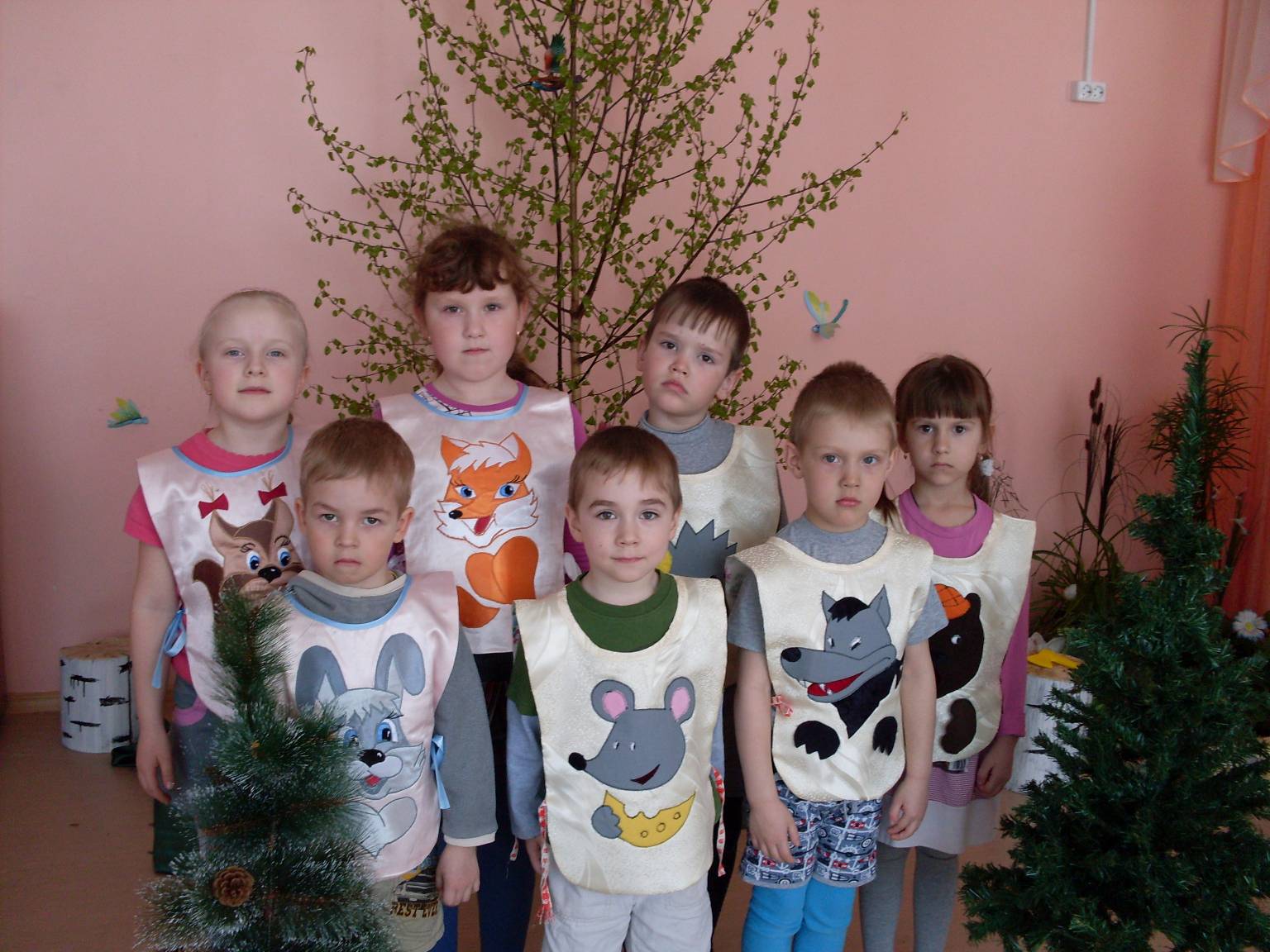 Приложение №2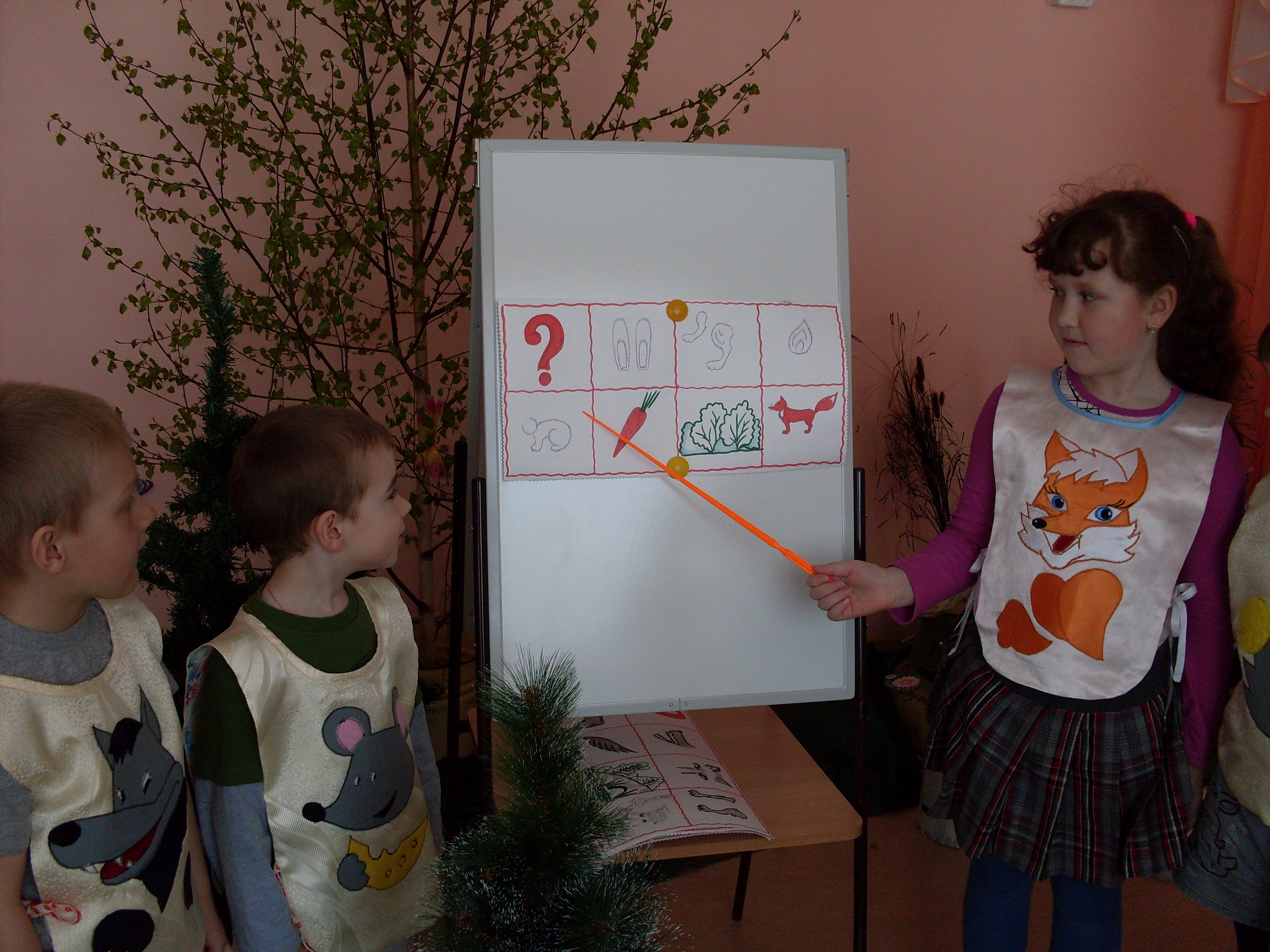 